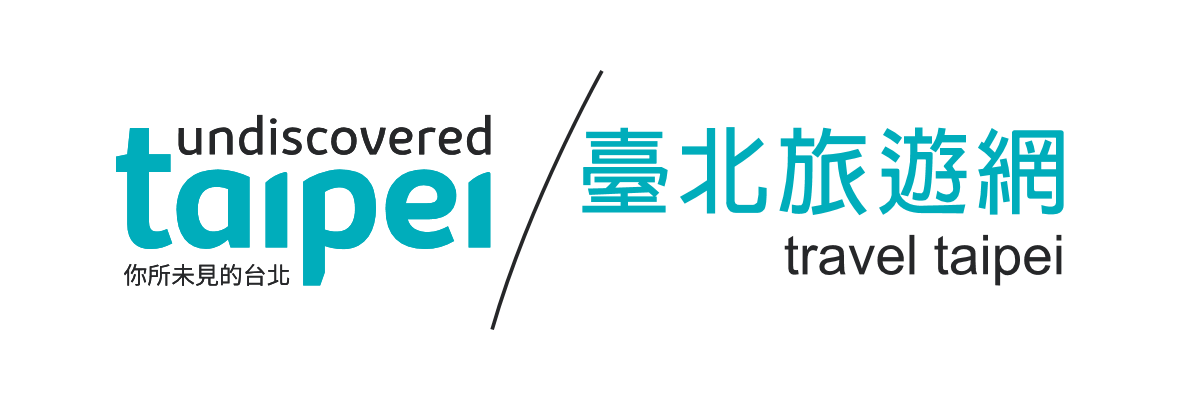 臺北旅遊網旅遊產品線上導購合作計畫提供旅遊產品API之規格說明版本：1.0.1主辦單位：臺北市政府觀光傳播局中華民國108年05月修訂表臺北旅遊網（以下簡稱旅遊網）向業者取得產品資料流程說明:合作業者依照「臺北旅遊網旅遊產品線上導購合作計畫」與本說明規定提供API功能後，旅遊網排程定時進行資料撈取，並且暫存回旅遊網之伺服器，待產品規格篩選結果公布並經業者確認後，正式於旅遊網前台上線。API存取方式臺北旅遊網以HTTPS協定對業者平台網址送出要求。需求參數以POST傳送，回應以JSON方式傳送。API回應資料欄位格式與說明API回傳JSON格式與範例格式：（JSON）範例：{    "total": 4,    "data": [{        "id": "NLlK",        "title": "【台北】台灣觀巴-市區觀光半日遊",        "subject": "每日出發、天天有團",        "summary": "全新豪華冷氣巴士、安全舒適、專業導遊、精通外語、熱心服務",        "url": "https://www.journeyonapp.com/tour/NLlK",        "date_effective": "2019-03-19 17:12:00",        "date_expired": "2019-12-31 23:59:59",        "date_update": "2019-03-18 16:23:42",        "zipcode": ["111"],        "category": ["5"],                "image": [            "https://photos.journeyonapp.com/file/show/eYMD/1024.jpg%20style=",                  ]    }, ....]    }版本日期摘要Ver 1.02019/05/01初版欄位名稱是否必填參數格式說明id√string(50)資料編號title√string(200)產品名稱subjectstring(200)副標題summary√string(2000)產品內容描述url√string(500)產品內容來源網址date_effective√datetime(yyyy-mm-dd hh:mm:ss)有效開始時間 (yyyy-mm-dd hh:mm:ss)date_expired√datetime(yyyy-mm-dd hh:mm:ss)有效結束時間(yyyy-mm-dd hh:mm:ss)date_update√datetime(yyyy-mm-dd hh:mm:ss)資料最後更新時間(yyyy-mm-dd hh:mm:ss)zipcodestring[]產品隸屬地區郵遞區號category√string[]產品分類代碼5 半日遊/一日遊6 多日遊image√string[]產品圖片來源網址{“total”:”<資料總筆數>”,“data”:[{“id”:”<資料編號>”,“title”:”<產品名稱>”,“subject”:”<副標題>”,“summary”:”<產品內容描述>”,“url”:”<產品內容來源網址>”,“date_effective”:”<有效開始時間>”,“date_expired”:”<有效結束時間>”,“date_update”:”<資料最後更新時間 >”,“zipcode”:[”<產品隸屬地區郵遞區號>”],“category”: [”<產品分類代碼>”],“image”:[”<產品圖片來源網址>”]}]}